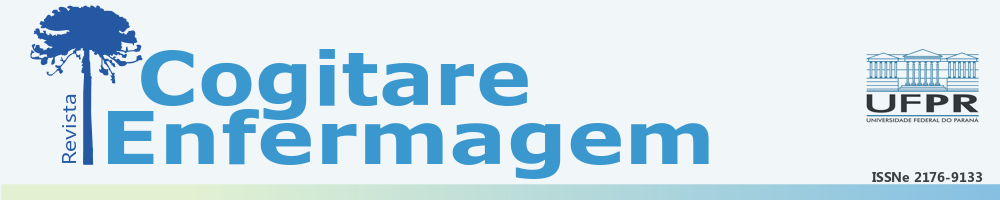 PÁGINA DE IDENTIFICAÇÃOOrientações: Fazer o download do modelo disponibilizado pela revista, preenchê-lo cuidadosamente, salvar e anexá-lo como documentos suplementares no processo de submissãoAtenção! Em caso de o artigo ter origem em dissertação ou tese deverá conter asterisco (*) ao final do títuloPARA PREENCHIMENTO DA REVISTA COGITARE ENFERMAGEMTítulo do ArtigoCategoria do ArtigoArtigo OriginalRevisãoReflexãoComunicação LivreRelato de experiência/casoEditorialO artigo foi extraído de tese ou dissertação?O artigo foi extraído de tese ou dissertação?*Artigo extraído da dissertação do mestrado , .*Artigo extraído da tese de doutorado , .Artigo NÃO foi extraído de dissertação ou tese.Dados dos AutoresDados dos AutoresDados dos AutoresDados dos AutoresNome completoORCIDAfiliação dos autores Contribuições dos autoreshttps://orcid.org/--- Contribuições substanciais para a concepção ou desenho do estudo; ou a aquisição, análise ou interpretação de dados do estudo; Elaboração e revisão crítica do conteúdo intelectual do estudo; Aprovação da versão final do estudo a ser publicado. (Obrigatório para todos os autores) Responsável por todos os aspectos do estudo, assegurando as questões de precisão ou integridade de qualquer parte do estudoOutros. Especifique:https://orcid.org/--- Contribuições substanciais para a concepção ou desenho do estudo; ou a aquisição, análise ou interpretação de dados do estudo; Elaboração e revisão crítica do conteúdo intelectual do estudo; Aprovação da versão final do estudo a ser publicado. (Obrigatório para todos os autores) Responsável por todos os aspectos do estudo, assegurando as questões de precisão ou integridade de qualquer parte do estudoOutros. Especifique:https://orcid.org/--- Contribuições substanciais para a concepção ou desenho do estudo; ou a aquisição, análise ou interpretação de dados do estudo; Elaboração e revisão crítica do conteúdo intelectual do estudo; Aprovação da versão final do estudo a ser publicado. (Obrigatório para todos os autores) Responsável por todos os aspectos do estudo, assegurando as questões de precisão ou integridade de qualquer parte do estudoOutros. Especifique:https://orcid.org/--- Contribuições substanciais para a concepção ou desenho do estudo; ou a aquisição, análise ou interpretação de dados do estudo; Elaboração e revisão crítica do conteúdo intelectual do estudo; Aprovação da versão final do estudo a ser publicado. (Obrigatório para todos os autores) Responsável por todos os aspectos do estudo, assegurando as questões de precisão ou integridade de qualquer parte do estudoOutros. Especifique:https://orcid.org/--- Contribuições substanciais para a concepção ou desenho do estudo; ou a aquisição, análise ou interpretação de dados do estudo; Elaboração e revisão crítica do conteúdo intelectual do estudo; Aprovação da versão final do estudo a ser publicado. (Obrigatório para todos os autores) Responsável por todos os aspectos do estudo, assegurando as questões de precisão ou integridade de qualquer parte do estudoOutros. Especifique:https://orcid.org/--- Contribuições substanciais para a concepção ou desenho do estudo; ou a aquisição, análise ou interpretação de dados do estudo; Elaboração e revisão crítica do conteúdo intelectual do estudo; Aprovação da versão final do estudo a ser publicado. (Obrigatório para todos os autores) Responsável por todos os aspectos do estudo, assegurando as questões de precisão ou integridade de qualquer parte do estudoOutros. Especifique:https://orcid.org/--- Contribuições substanciais para a concepção ou desenho do estudo; ou a aquisição, análise ou interpretação de dados do estudo; Elaboração e revisão crítica do conteúdo intelectual do estudo; Aprovação da versão final do estudo a ser publicado. (Obrigatório para todos os autores) Responsável por todos os aspectos do estudo, assegurando as questões de precisão ou integridade de qualquer parte do estudoOutros. Especifique:Artigos MulticêntricosArtigos MulticêntricosArtigos MulticêntricosArtigos Multicêntricoshttps://orcid.org/--- Contribuições substanciais para a concepção ou desenho do estudo; ou a aquisição, análise ou interpretação de dados do estudo; Elaboração e revisão crítica do conteúdo intelectual do estudo; Aprovação da versão final do estudo a ser publicado. (Obrigatório para todos os autores) Responsável por todos os aspectos do estudo, assegurando as questões de precisão ou integridade de qualquer parte do estudoOutros. Especifique:https://orcid.org/--- Contribuições substanciais para a concepção ou desenho do estudo; ou a aquisição, análise ou interpretação de dados do estudo; Elaboração e revisão crítica do conteúdo intelectual do estudo; Aprovação da versão final do estudo a ser publicado. (Obrigatório para todos os autores) Responsável por todos os aspectos do estudo, assegurando as questões de precisão ou integridade de qualquer parte do estudoOutros. Especifique:Informações de contatoAutor correspondente: Instituição vinculada: Endereço: E-mail: Recebido em:Aprovado em:Editor associado:COMO REFERENCIAR ESTE ARTIGO: CÓMO REFERIRSE A ESTE ARTÍCULO: HOW TO REFERENCE THIS ARTICLE: COMO REFERENCIAR ESTE ARTIGO: CÓMO REFERIRSE A ESTE ARTÍCULO: HOW TO REFERENCE THIS ARTICLE: 